ОТЗЫВведущей организации на диссертационную работуФамилия Имя Отчество "Наименование диссертации",представленную на соискание ученой степени ___наук по специальности ____Актуальность для науки и практикиАктуальность темы определяется недостаточной разработкой вопросов (каких?). Сегодня для практического использования требуются ... Возрастает роль ... (чего, в каких условиях?).Основное внимание в работе уделено исследованию важной задачи (проблемы), влияющей в итоге на (качество, технологию, производство, применение).... Выводы и рекомендации по этому вопросу являются необходимыми для....Новизна основных научных результатов и их значимость для науки ипроизводстваОсновные научные результаты, полученные автором:Обоснованы требования и условия практического использования ...Даны рекомендации по особенностям применения ...Предложены новые ...Разработаны...Значимость результатов для науки результатов исследований заключается в том, что теоретические выводы ... (позволяют, вошли, развивают, определяют, раскрывают,...).Практическое значение результатов работы определяется тем, они нашли применение в .... Позволяют реализовать ... Повышают уровень (качество).... могут использоваться при подготовке ... Полнота опубликованных результатов работ….Рекомендации по использованию результатов и выводов диссертацииСчитаем целесообразным продолжить работу (по каким направлениям).... В частности, (что?) может использоваться (в чем и каким образом?). Интересными для промышленного (практического) использования являются ... Они позволяют ...Общие замечанияКак недостаток отмечаем, что в работе не нашел отражение ..., недостаточно проработан вопрос .... Приведенные данные не позволяют выполнить ...ЗаключениеДиссертация представляет собой завершенную научно-исследовательскую
работу на актуальную тему. Новые научные результаты, полученные
диссертантом, имеют существенное значение для ... науки и практики
(технологии, производства)... Выводы и рекомендации достаточно обоснованы.
Работа отвечает требованиям п. 9 «Положения о порядке присуждения ученых
степеней», предъявляемым к кандидатским (докторским) диссертациям, а ее
автор заслуживает присуждения ему ученой степени кандидата (доктора)... наук
по специальности(ям) 	 .	Отзыв на диссертацию и автореферат обсужден на заседании кафедры  ________     " __ " ___20   г., протокол №___	.Председатель семинара,ученая степень, ученое званиеструктурное подразделение, должность  ___________	Фамилия Имя Отчество	                подписьПримечание: Заключение должно быть напечатано на бланке организации через 1,5 интервал, шрифт Times New Roman , размер 14. Поля: верхнее 2 см, нижнее 2 см, левое 2,5 см, правое 1,5 см. Нумерация страниц не ставится.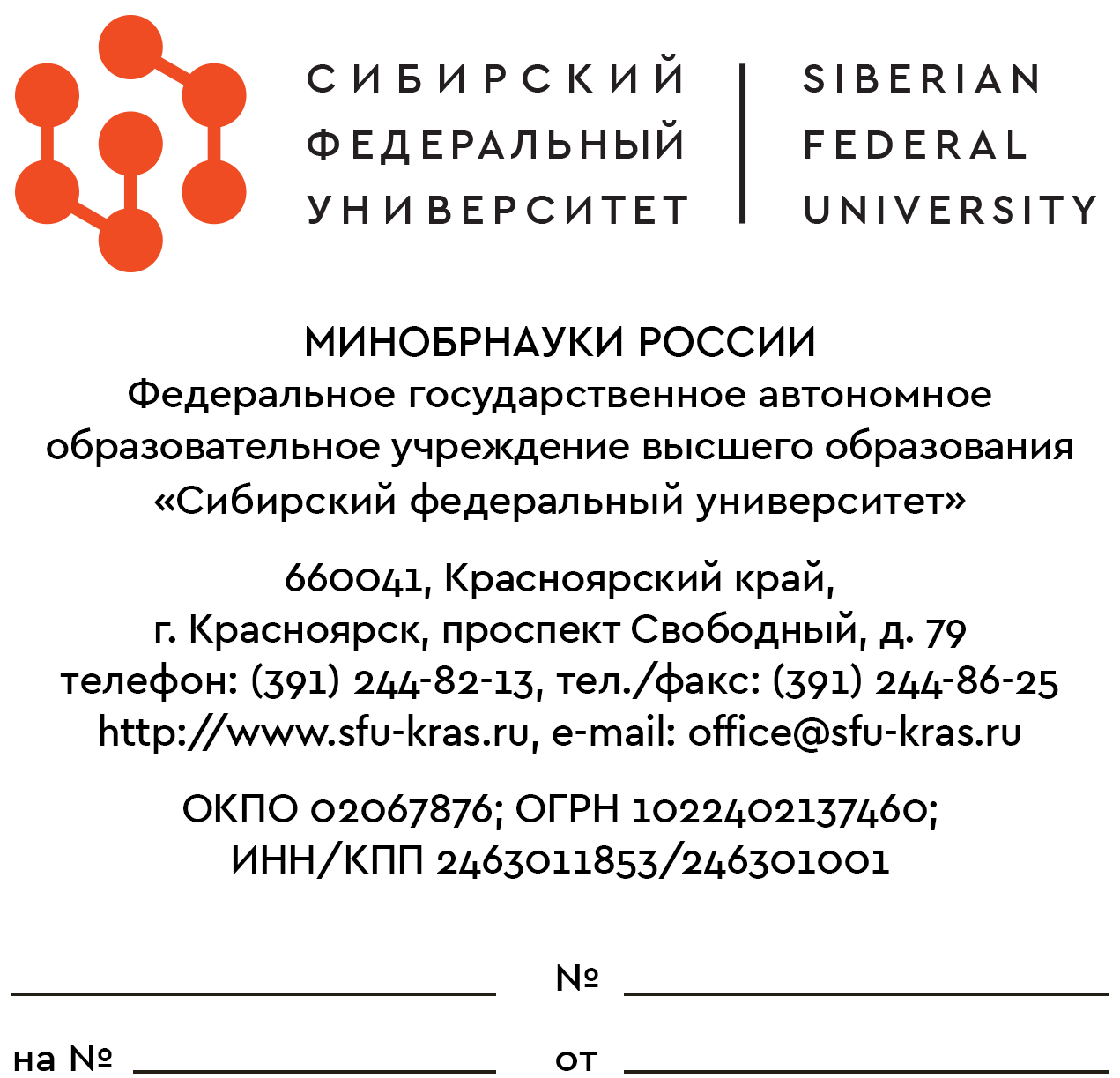 УТВЕРЖДАЮПроректор по учебной работеФГАОУ ВО «Сибирский федеральный университет»Денис Сергеевич Гуц___________________________ «___» ________________ 2020 г.